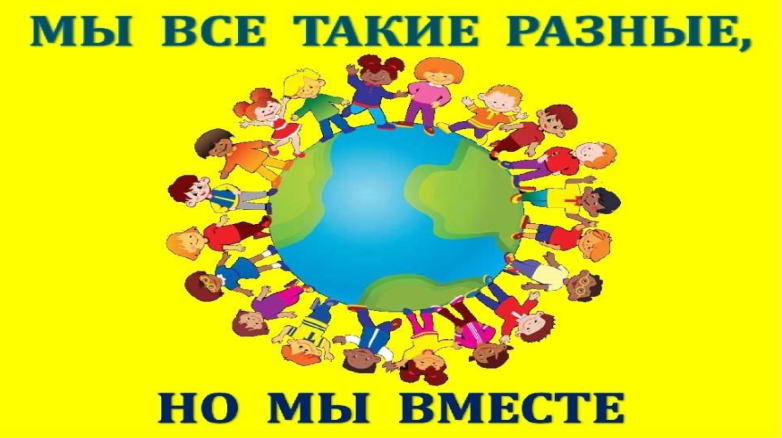    Под таким названием 29.06.2023 года в МБУ «Атаманская поселенческая библиотека» был   проведен  урок   толеранстности.          Этот урок был посвящен  добру, уважению, милосердию, пониманию, как к себе, так и к окружающим  всех  национальностей,  т.е. теме толерантности.    Во  время  мероприятия  дети  вспомнили  самые  важные  и нужные  слова.   Услышали информацию о том,  сколько живет наций и национальностей на территории нашей Родины. Что они  говорят на разных языках, имеют свои национальные  традиции,  но  общее  у  нас  с  ними – это  любовь  к  нашей Родине. Выяснили, что  же  такое толерантность и толерантные отношения.        В течении мероприятия  звучали стихи и песни о дружбе, о доброте, о мире.      В завершении  урока  все  дружно  сказали  фразу,  которую  все  видели  на экране:   «Если каждый друг к другу будет терпим,                 То вместе мы сделаем толерантным наш мир!»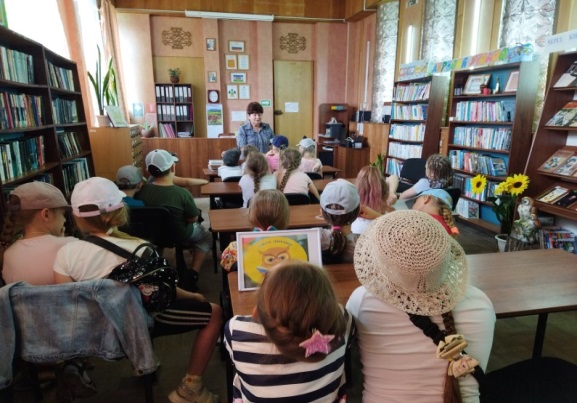 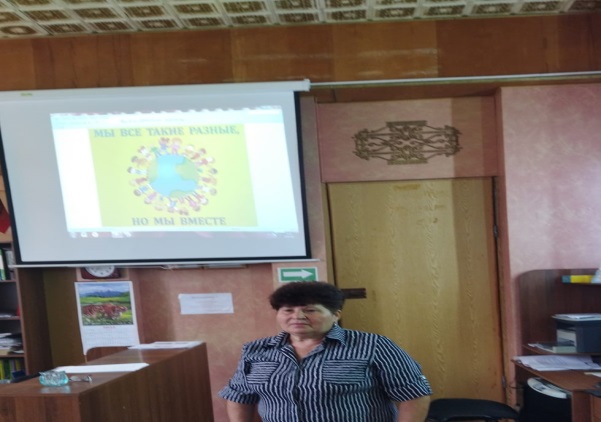 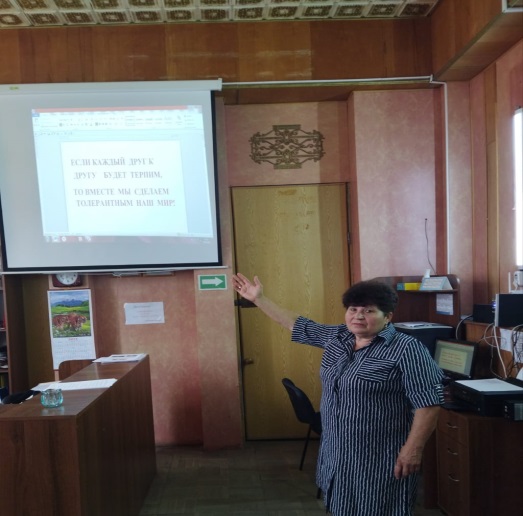 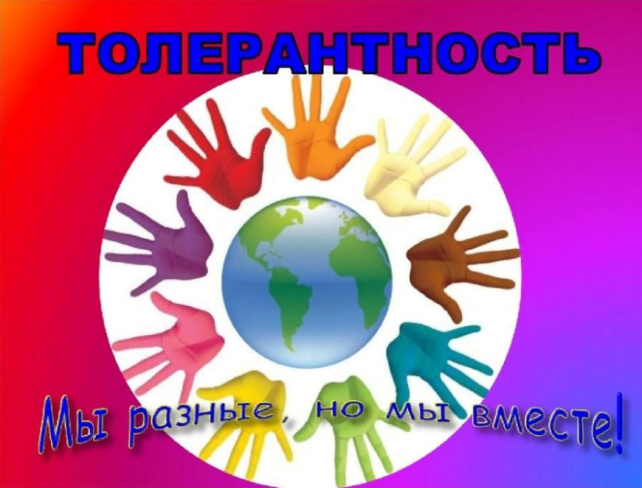 